 PUBLIC NOTICE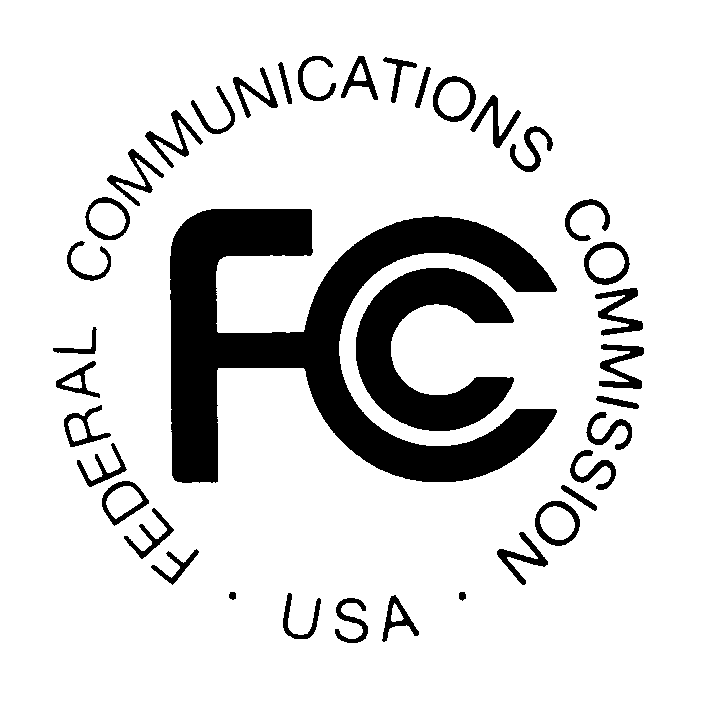 Federal Communications Commission		445 12th St., S.W. DA 15-1142					October 6, 2015PUBLIC SAFETY AND HOMELAND SECURITY BUREAU ANNOUNCESREGION 12 (IDAHO) 700 MHz REGIONAL PLANNING COMMITTEE TO HOLD MEETINGWT Docket 02-378The Region 12 (Idaho) 700 MHz Regional Planning Committee (RPC) will hold a special meeting on Wednesday, October 14, 2015, 9:00 a.m., at the Ada County Sheriff’s Office, Emergency Operations Center (EOC), 7200 Barrister Drive, Boise, Idaho 83704. The purpose of this meeting is to review and seek comment and approval on modifications to the Region 12 700 MHz Regional Plan. The Region 12 700 MHz RPC meeting is open to the public.  It is essential that public safety agencies in all areas of government, including state, municipality, county, Native American Tribal, and non-governmental organizations eligible under Section 90.523 of the Commission’s rules, 47 C.F.R. § 90.523, be represented in order to ensure that each agency’s future spectrum needs are considered in the allocation process.  Administrators who are not oriented in the communications field should delegate someone with this knowledge to attend, participate, and represent their agency’s needs.All interested parties wishing to participate in the planning for the use of public safety spectrum in the 700 MHz band within Region 12 should plan to attend.  For further information, please contact:Karl Rudorf Idaho Region 12 RPC ChairmanIdaho 700 MHz Public Safety Radio System AdministratorAda County Sheriff’s Office7200 Barrister DriveBoise, Idaho 83704   (208) 577-3618(208) 859-8972krudorf@adaweb.net   -FCC-